Управление социальной защиты населения Липецкой областиОбластное казенное учреждение«Задонский социально-реабилитационный центр длянесовершеннолетних «Надежда»________________________________(ОКУ «Надежда»)_____________________________399200 Липецкая обл., г. Задонск. ул. Крупской, д. 31тел./факс: 2-46-19 тел: 2-29-23;  2-39-55код по РФ: 474 71; код по области: 71E-mail: nadegda@zadonsk.lipetsk.ru     	№      10             от 18.01.2018 г.На №  СК-1682 от 20.07.2017 г.Начальнику управления образования и науки Липецкой области  С.Н. Косыреву директора областного казённого учреждения«Задонский социально-реабилитационный центр для     несовершеннолетних «Надежда»					Якушева В.Н.В  соответствии с предписанием управления образования и науки Липецкой области № 76 от «20» июля  2017г. областное казённое учреждение «Задонский социально-реабилитационный центр для     несовершеннолетних «Надежда»(полное наименование образовательного учреждения)устранило указанные в акте проверки № 121 от «20 » июля  2017 нарушения законодательства в сфере образования:                      №Нарушение, выявленное в ходе проверкиПеречень мероприятий, проведенных с целью устранения выявленного нарушения. Реквизиты документов, подтверждающих устранение нарушенияДата устранения нарушенияДолжностные лица, привлеченные к дисциплинарной ответственности в связи с выявленным нарушениемПричины не исполненияВ части исполнения ОКУ компетенций, предусмотренных законодательством об образованииВ части исполнения ОКУ компетенций, предусмотренных законодательством об образованииВ части исполнения ОКУ компетенций, предусмотренных законодательством об образованииВ части исполнения ОКУ компетенций, предусмотренных законодательством об образованииВ части исполнения ОКУ компетенций, предусмотренных законодательством об образованииВ части исполнения ОКУ компетенций, предусмотренных законодательством об образовании1.1.В  нарушение пункта 1 части 3 статьи 28, части 2 статьи 30 Федерального  закона  от  29.12.2012 № 273-ФЗ «Об образовании в Российской Федерации» ОКУ не разработаны и не приняты локальные нормативные акты, устанавливающие порядок оформления возникновения, приостановления и прекращения отношений между образовательной организацией и обучающимися и (или) родителями (законными представителями ) несовершеннолетних обучающихся, порядок и основания перевода, отчисления и восстановления обучающихся, правила приема  обучающихся, режим занятий, формы, периодичность и порядок текущего контроля успеваемости и промежуточной аттестации;Во исполнение предписания  были разработаны, согласованы на совете обучающихся воспитанников 20.09.2017 г. (протокол № 2), рассмотрены на заседании педагогического совета (протокол №3 от 25.08.2017)  и утверждены приказами директора (№ 112А от 28.08.№126 Г от 21.09.2017 г)  следующие локальные нормативные акты: 1.  «Порядок оформления возникновения, приостановления и прекращения отношений между  ОКУ «Надежда»  и обучающимися и (или) родителями (законными представителями) обучающихся.2. «Положение  о порядке приема, перевода,  отчисления и восстановления обучающихся в ОКУ «Надежда».3. «Правила приема обучающихся  в ОКУ «Надежда» по программам дополнительного образования»4. «Положение о режиме занятий обучающихся по программам дополнительного образования ОКУ «Надежда»5. «Положение о формах, периодичности и порядке текущего контроля успеваемости и промежуточной аттестации обучающихся  ОКУ «Надежда».21.09.2017 г.28.08.2017Заведующая  стационарным отделением реализации социально-реабилитационных образовательных программ ОКУ  «Надежда» Лукашева В.И.1.2.В нарушение пункта 1 части 3 статьи 28 Федерального закона   «Об образовании в Российской Федерации» ОКУ не разработан и не принят локальный нормативный акт, устанавливающий правила внутреннего распорядка  обучающихся.Во исполнение предписания  были разработаны, согласованы на совете обучающихся воспитанников 20.09.2017 (протокол №2), рассмотрены на заседании педагогического совета (протокол №3 от 25.08.2017)  и утверждены приказом директора (№126 Г от 21.09.2017 г)  «Правила  внутреннего распорядка для обучающихся».21.09. 2017Заведующая  стационарным отделением реализации социально-реабилитационных образовательных программ ОКУ  «Надежда» Лукашева В.И.1.3.В нарушение пункта 10.1 части 3 статьи 28 Федерального закона от 29.12.2012 № 273-ФЗ «Об образовании в Российской Федерации» ОКУ не разработан и не принят локальный нормативный акт, устанавливающий виды и условия поощрения за успехи в учебной, физкультурной, спортивной, творческой деятельности. Разработано, согласовано на совете обучающихся воспитанников 20.09.2017 (протокол №2), рассмотрено на заседании педагогического совета (протокол №3 от 25.08.2017)  и утверждено приказом директора (№126 Г от 21.09.2017 г)«Положение о видах и условиях поощрения обучающихся ОКУ «Надежда» за успехи в учебной, физкультурной, спортивной, творческой деятельности». 21.09. 2017Заведующая  стационарным отделением реализации социально-реабилитационных образовательных программ ОКУ  «Надежда» Лукашева1.4.В нарушение пункта 1 части 3 статьи 28, части 4 статьи 33 Федерального закона «Об образовании в Российской Федерации» ОКУ не разработан и не принят локальный нормативный акт, устанавливающий формы документов, подтверждающих обучение в организации, если форма документов не установлена законом.Разработано,  принято на педагогическом совете 25.08.2017 г. (протокол №3), утверждено приказом директора № 112А от 28.08.2017 «Положение о документах, подтверждающих обучение по программе дополнительного образования в ОКУ «Надежда», если форма документа не установлена законом».28.08.2017Заведующая  стационарным отделением реализации социально-реабилитационных образовательных программ ОКУ  «Надежда» Лукашева  В.И.1.5.В нарушение пункта 1  части 3 статьи 28, пункта3 части 1 статьи 34 Федерального закона "Об образовании в Российской Федерации" ОКУ не разработан и не принят локальный нормативный акт, устанавливающий порядок реализации права обучающихся на обучение по индивидуальному учебному плану, в том числе ускоренному обучению.Разработано, согласовано на совете обучающихся воспитанников 20.09.2017 (прото-кол №2), рассмотрено на заседании педагогического совета (протокол №3 от 25.08.2017)  и утверждено приказом директора (№126 Г от 21.09.2017 г) «Положение о реализации права обучающихся на обучение по индивидуальному учебному плану, в том числе ускоренному обучению».21.09. 2017Заведующая  стационарным отделением реализации социально-реабилитационных образовательных программ ОКУ  «Надежда» Лукашева  В.И.1.6.В нарушение пункта 1 части 3 статьи 28, пункта 21 части 1 статьи 34 Федерального закона "Об образовании в Российской Федерации" ОКУ не разработан и не принят локальный нормативный акт, устанавливающий порядок пользования лечебно-оздоровительной инфраструктурой, объектами культуры и объектами спорта образовательной организации.Разработан, согласован на совете обучающихся воспитан-ников 20.09.2017 (протокол №2), рассмотрен на заседании педагогического совета (протокол №3 от 25.08.2017)  и утвержден приказом директора (№126 Г от 21.09.2017 г) .«Порядок пользования лечебно – оздоровительной инфраструктурой, объектами культуры и объектами спорта   ОКУ «Надежда».21.09. 2017Заведующая  стационарным отделением реализации социально-реабилитационных образовательных программ ОКУ  «Надежда» Лукашева  В.И.1.7.В нарушение пункта 1 части 3 статьи 28, пункта 7 части 1 статьи 34 Федерального закона "Об образовании в Российской Федерации" ОКУ не разработан и не принят локальный нормативный акт, регламентирующий порядок зачета организацией, осуществляющей образовательную деятельность, результатов освоения обучающимися дополнительных образовательных программ в других организациях, осуществляющих образовательную деятельность.Разработан,  принят на педагогическом совете 25.08.2017 г. (протокол №3), утвержден приказом дирек-тора № 112А от 28.08.2017 «Порядок зачета результатов освоения обучающимися учебных предметов, курсов, дисциплин (модулей), практики, дополнительных образовательных программ в других организациях, осуществляющих образовательную деятельность».28.08.2017Заведующая  стационарным отделением реализации социально-реабилитационных образовательных программ ОКУ  «Надежда» Лукашева В.И.1.8.В нарушение пункта 1 части 3 статьи 28,  части 4 статьи 34 Федерального закона "Об образовании в Российской Федерации" ОКУ не разработан и не принят локальный нормативный акт, регламентирующий порядок посещения обучающимися по их выбору мероприятий, не предусмотренных учебным планом.Разработано, согласовано на совете обучающихся воспи-танников 20.09.2017 (прото-кол №1), рассмотрено на заседании педагогического совета (протокол №3 от 25.08.2017)  и утверждено приказом директора (№126 Г от 21.09.2017 г)  «Положение о порядке посещения обучающимися по их выбору мероприятий,не предусмотренных учебным планом».21.09. 2017Заведующая  стационарным отделением реализации социально-реабилитационных образовательных программ ОКУ  «Надежда» Лукашева В.И.1.9.В нарушение пункта 1 части 3 статьи 28,  части 6 статьи 45 Федерального закона "Об образовании в Российской Федерации" ОКУ не разработан и не принят локальный нормативный акт, регламентирующий порядок создания, организации работы, принятия решений комиссией по урегулированию споров между участниками образовательных отношений и исполнения принятых решений.Разработано, согласовано на собрании трудового коллектива (протокол №2 от 24.08.2017 г.), принято на заседании педагогического совета (протокол №3 от 25.08.2017) ,  утверждено приказом директора № 112А от 28.08.2017 «Положение ОКУ «Надежда»о порядке  создания, организации работы, принятия решений комиссией по урегулированию споров между участниками  отношений и их исполнение»28.08.2017Заведующая  стационарным отделением реализации социально-реабилитационных образовательных программ ОКУ  «Надежда» Лукашева В.И.1.10.В нарушение пункта 1 части 3 статьи 28, пункта 7 части 3 статьи 47 Федерального закона "Об образовании в Российской Федерации" ОКУ не разработан и не принят локальный нормативный акт, регламентирующий порядок доступа педагогов к информационно-телекоммуникационным сетям и базам данных, учебным и методическим материалам, музейным фондам, материально-техническим средствам. Разработано,  принято на педагогическом совете 25.08.2017 г. (протокол №3), утверждено приказом директора № 112А от 28.08.2017 «Положение о порядке доступа педагогических работников к информационно- телекоммуникационным сетям и базам данных, учебным и методическим материалам, музейным фондам, материально-техническим средствам обеспечения образовательной деятельности».28.08.2017Заведующая  стационарным отделением реализации социально-реабилитационных образовательных программ ОКУ  «Надежда» Лукашева В.И.1.11.В нарушение пункта 1 части 3 статьи 28,  части 6 статьи 47 Федерального закона "Об образовании в Российской Федерации" ОКУ не разработан и не принят локальный нормативный акт, устанавливающий соотношение учебной (преподавательской ) и другой педагогической работы педагогических работников в пределах рабочей недели или учебного года.Разработано, согласовано на собрании трудового коллектива 24.08.2017 (протокол №2), утверждено приказом №112А от 28.08.2017 г.  «Положение  о  соотношении учебной и другой педагогической работы в пределах рабочей недели педагогических работников»28.08.2017Заведующая  стационарным отделением реализации социально-реабилитационных образовательных программ ОКУ  «Надежда» Лукашева В.И.1.12.1.12. в нарушение пункта 1 части 3 статьи 28,  статьи 52 Федерального закона "Об образовании в Российской Федерации" ОКУ не разработан и не принят локальный нормативный акт, устанавливающий права, обязанности и ответственность работников организаций (помимо педагогов).  Разработано, согласовано на собрании трудового коллектива 24.08.2017 (протокол №2), утверждено приказом №112А от 28.08.2017 г. «Положение о правах, обязанностях и ответственности работников ОКУ «Надежда» (помимо педагогов)».28.08.2017Заведующая  стационарным отделением реализации социально-реабилитационных образовательных программ ОКУ  «Надежда» Лукашева В.И.2.Выявленные нарушения по подготовке и проведению самообследованияВыявленные нарушения по подготовке и проведению самообследованияВыявленные нарушения по подготовке и проведению самообследованияВыявленные нарушения по подготовке и проведению самообследованияВыявленные нарушения по подготовке и проведению самообследования2.1.1.В  нарушение пунктов 3, 13  части 3 статьи 28  Федерального закона "Об образовании в Российской Федерации"  порядка самообследования в ОКУ отсутствует отчет  о результатах самообследования за 2014-2015Принято к сведению.-Заведующая  стационарным отделением реализации социально-реабилитационных образовательных программ ОКУ  «Надежда» Лукашева В.И.2.1.2В  нарушение пунктов 3, 13  части 3 статьи 28  Федерального закона "Об образовании в Российской Федерации"  порядка самообследования в ОКУ отсутствует отчет  о результатах самообследования за  2016 -2017 учебный год.Подготовлен «Отчет  о результатах самообследования ОКУ «Надежда» за  2016 -2017 учебный год».Август 2017Заведующая  стационарным отделением реализации социально-реабилитационных образовательных программ ОКУ  «Надежда» Лукашева В.И.2.2.В нарушение приказа Минобрнауки РФ от 14.06.2013 № 462 "Об утверждении Порядка проведения самообследования образовательной организацией" (далее - Порядок самообследования) структура отчета о результатах самообследования ОКУ за 2015-2016 учебный год не соответствует установленным требованиям.Принято к сведению.Заведующая  стационарным отделением реализации социально-реабилитационных образовательных программ ОКУ  «Надежда» Лукашева В.И.2.3.В нарушение пункта 5 Порядка самообследования учреждением не определены сроки, форма проведения самообследования, состав лиц, привлекаемых для его проведения.Приказ директора  центра № 109 А от 25.07.2017 г. «О сроках и форме проведения самообследования, составе лиц, привлекаемых для его проведения».25.07.2017Заведующая  стационарным отделением реализации социально-реабилитационных образовательных программ ОКУ  «Надежда» Лукашева В.И.2.4.В нарушение пункта 4 Порядка самообследования отчет о результатах самообследования ОКУ за 2015-2016 учебный год не рассмотрен органом управления организации, к компетенции которого относится решение данного вопроса.Принято к сведению.-Заведующая  стационарным отделением реализации социально-реабилитационных образовательных программ ОКУ  «Надежда» Лукашева В.И.2.5.2.5. в нарушение пунктов 6,7 Порядка самообследования отчет о результатах самообследования ОКУ за 2015-2016 учебный год не содержит показатели деятельности, установленные приказом Минобрнауки РФ от 10.12.2014 № 1324 "Об утверждении показателей деятельности образовательных организаций, подлежащих самообседованию", их анализ.Принято к сведению-Заведующая  стационарным отделением реализации социально-реабилитационных образовательных программ ОКУ  «Надежда» Лукашева В.И.2.6.В нарушение пункта 7 Порядка самообследования отчет о результатах самообследования ОКУ за 2015-2016 учебный год подготовлен по состоянию на 01.06.2016, не размещен на официальном сайте организации в сети "Интернет".Во исполнение предписания  «Отчет о результатах самообследования ОКУ за 2015-2016 учебный год»,  подготовленный  по состоянию на 01.06.2016,  размещен на официальном сайте организации в сети "Интернет".Утвержден на заседании педагогического совета 25.08.2017 г. (Протокол №3) Декабрь 2017Заведующая  стационарным отделением реализации социально-реабилитационных образовательных программ ОКУ  «Надежда» Лукашева В.И.3.Выявленные  нарушения   в кадровом обеспечении образовательного процесса, в реализации прав педагогических работников.Выявленные  нарушения   в кадровом обеспечении образовательного процесса, в реализации прав педагогических работников.Выявленные  нарушения   в кадровом обеспечении образовательного процесса, в реализации прав педагогических работников.Выявленные  нарушения   в кадровом обеспечении образовательного процесса, в реализации прав педагогических работников.Выявленные  нарушения   в кадровом обеспечении образовательного процесса, в реализации прав педагогических работников.3.1.В нарушение части 1 статьи 46 Федерального закона "Об образовании в Российской Федерации" главы III раздела "Квалификационные характеристики должностей работников образования" Единого квалификационного справочника должностей руководителей, специалистов и служащих, утвержденного приказом Министерства здравоохранения и социального развития РФ от 26.08.2010 № 761н, образовательный ценз (уровень и профиль образования) воспитателей семейно-воспитательной группы не соответствует занимаемой должности.Образовательный ценз воспитателей семейных воспитательных групп приведен в соответствие.Воспитатель СВГ Седых М.М. в 2016 году освоила программу бакалавриата по направлению подготовки 44.03.01 Педагогическое образование. В 2017 году прошла курсы повышения квалификации в ГАУДПО Липецкой области по дополнительной образовательной программе «Роль практик в духовно-нравственном воспитании школьников согласно ФГОС».Копия диплома бакалавра № 106805 0429162 прилагается.Копия удостоверения повышения квалификации  № 482404069594 прилагаетсяСентябрь 20173.2.3.2. в нарушение пункта 5 части 3 статьи 28 , пункта 2 части 5 статьи 47, пункта 7 части 1 статьи 48 Федерального закона "Об образовании в Российской Федерации" ОКУ не создает условия для дополнительного профессионального образования работников, в результате чего у педагога-психолога ( Новоженина Н.П.), 1 воспитателя ( Гершалова Ж.В.) отсутствуют документы о систематическом повышении профессионального уровня.Личные дела педагогов Гершаловой Ж.В., Новожениной Н.П. доукомплектованы документами о прохождениикурсовой переподготовки.Во исполнение предписания  педагог-психолог Новоженина Наталья Павловна  прошла повышение квалификации о ОДО ООО «Издательство «Учитель» по дополнительной образовательной программе «Новые модели дополнительного образования на основе современного законодательства».Воспитатель Гершалова Жанна Викторовна прошла повышение квалификации в ГАУДПО Липецкой области по дополнительной образовательной программе «Роль практик в духовно-нравственном воспитании школьников согласно ФГОС».Копия удостоверения о повышении квалификации   Новожениной Н.П. №342405227770 прилагается.Копии удостоверений  о повышении квалификации Гершаловой Ж.В. № 482404069592, №342405227770  прилагаются.Июль - август -сентябрь 20174.Выявленные нарушения  требований законодательства об информационной открытости.Выявленные нарушения  требований законодательства об информационной открытости.Выявленные нарушения  требований законодательства об информационной открытости.Выявленные нарушения  требований законодательства об информационной открытости.Выявленные нарушения  требований законодательства об информационной открытости.4.1.В нарушение статьи 29 Федерального закона "Об образовании в Российской Федерации", постановления Правительства РФ от 10.07.2013 № 582 "Об утверждении Правил размещения на официальном сайте образовательной организации в информационно-телекоммуникационной сети "Интернет" и обновления информации об образовательной организации" на официальном сайте ОКУ в сети "Интернет" не представлена соответствующая информация и копии документов.В соответствии с Правилами размещенияна официальном сайте образовательной организации в информационно-телекоммуникационной сети «Интернет», утвержденных постановлением Правительства РФ от 10.07.2013 №582, официальный сайтОКУ «Надежда»  дополнен соответствующей информацией и копиями документов.До 19.01.20184.2.В нарушение приказа Рособрнадзора от 29.05.2014 № 785 "Об утверждении требований к структуре официального сайта образовательной организации в информационно-телекоммуникационной сети "Интернет" и формату представления на нем информации" структура официального сайта ОКУ в сети "Интернет" формат, представленной на нем информации, не соответствуют установленным требо-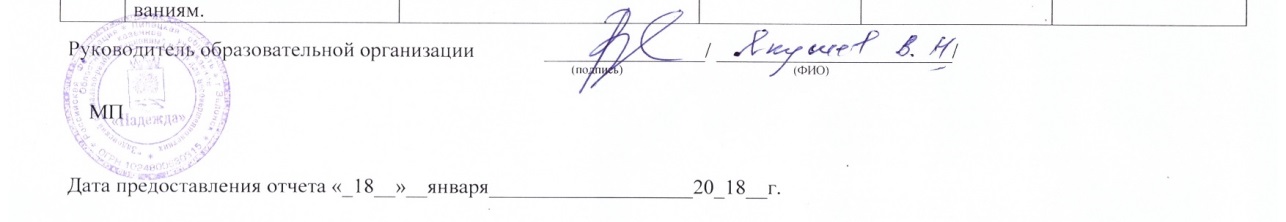 Структура сайта ОКУ «Надежда»  и формат представления  на неминформации  приведены в соответствие с Приказом Рос-обрнадзора от 29.05.2014 №785 «Об утверждении требований к структуреофициального сайта образовательной организации в информационно-телекоммуникационной сети «Интернет» и формату представления на нем информа-ции»До 19.01.2018